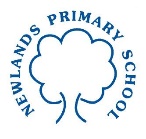 Year 3 Maths Tasks – Friday 26th June 2020 - ANSWERSParents and Children: Hello everyone, well done on getting through another week of home learning. As it is Friday we will finish the week with a little recap and practise of multiplication. First of course is our 10 minute tables tests. Hopefully you are seeing an improvement in your rapid recall of your times tables. Remember the target as you enter Year 4 is to have rapid recall of your 2, 5, 10, 3, 4 and 8 times tables.  A Complete your times tables test sheets. Good luck.Don’t forget parents, the children have 10 minutes for the Grid and 10 minutes for the mixed table test.B Complete the following multiplication questions:C Next, your maths project for the day is to create a poster to help you remember and learn your Times Tables.If there is a particular times table that you currently find tricky then focus on that one. You may want to write out the times tables using different colours for the numbers:For example:1 x 8 = 82 x 8 = 163 x 8 = 24You may want to cover your entire poster in times tables graffiti all at different angles so each time you look you may see different times tables. If you are confident with your times tables up to 12, try creating a poster for the 13, 14, 21 times tables etc…..You may want to use drawings of animals, toys or dinosaurs to help give yourself a pictorial representation of the times tables.You may want to do more than the one poster (one for each set of tables, perhaps).My only tip would be that you make the poster interesting to you as you are the one that we want to look at it.MAKE IT COLOURFUL so that it stands out!D Have a great weekend. a1)13x6= 78b1)5x14= 70c1)1x13= 13d1)14x8= 112e1)7x13= 91f1)14x13= 182g1)13x9= 117h1)14x1= 14i1)13x5= 65j1)6x14= 84k1)13x14= 182l1)12x13= 156a)8x6= 48b)4x8= 32c)8x1= 8d)2x8= 16e)8x10= 80f)6x8= 48g)8x12= 96h)9x8= 72i)8x4= 32j)11x8= 88k)8x8= 64l)12x8= 96a1)3x6=18b1)5x4=20c1)1x3=3d1)4x8=32e1)7x3=21f1)4x3=12g1)3x9=27h1)4x1=4i1)3x5=15j1)6x4=24k1)3x4=12l1)12x3=36